Заведующая кабинетомАнализ работы кабинета за 2012-2013 учебный год.За истёкший учебный год в кабинете начальных классов занимались учащиеся 2 класса. Во 2 классе 7 учащихся. Дети следили за порядком и за состоянием инвентаря, активно помогали учителю готовить класс к уроку. Ежемесячно в кабинете проводилась генеральная уборка. В кабинете имеется книжный фонд, демонстрационные и дидактические материалы, наглядность. Книжный фонд включает в себя детские книги и методическую литературу.  В течение года пополняется и обновляется раздаточный материал по русскому  языку, по математике ,пополняется и обновляется материал в накопительных папках по технологии, творческих работ учащихся.В кабинете имеются контрольно-измерительные материалы по русскому языку и по математике, соответствующие ФГОС, тренировочные материалы для учащихся. Данный материал постоянно пополняется и обновляется в соответствии с требованиями. В течение года пополняются различные папки, оформляются новые.В кабинете имеются стенды, которые посвящены правилам дорожного движения и уголок безопасности. В кабинете имеются комплекты таблиц по математике, русскому языку, по окружающему миру, изобразительному искусству, музыке.В течение года  в кабинете проводились групповые занятия по русскому языку, математике, дополнительные занятия с отстающими учащимися, а также с учащимися, проявляющими интерес к отдельным предметам.Программный материал 1 класса был усвоен всеми обучающимися.Исходя из вышесказанного, задачами на следующий учебный год считаю:-  принимать участие в конкурсах и предметных олимпиадах;- продолжить работу по созданию накопительных папок;- провести дни математики, русского языка, чтения, оом;- продолжить изучение передового опыта.• Кабинет был создан  в 1976 году• заведует кабинетом Головченко Ольга Ивановна• Ответственный за кабинет 4 класс• Классы, для которых оборудован кабинет 1-4 классы• Площадь кабинета – 48 кв.м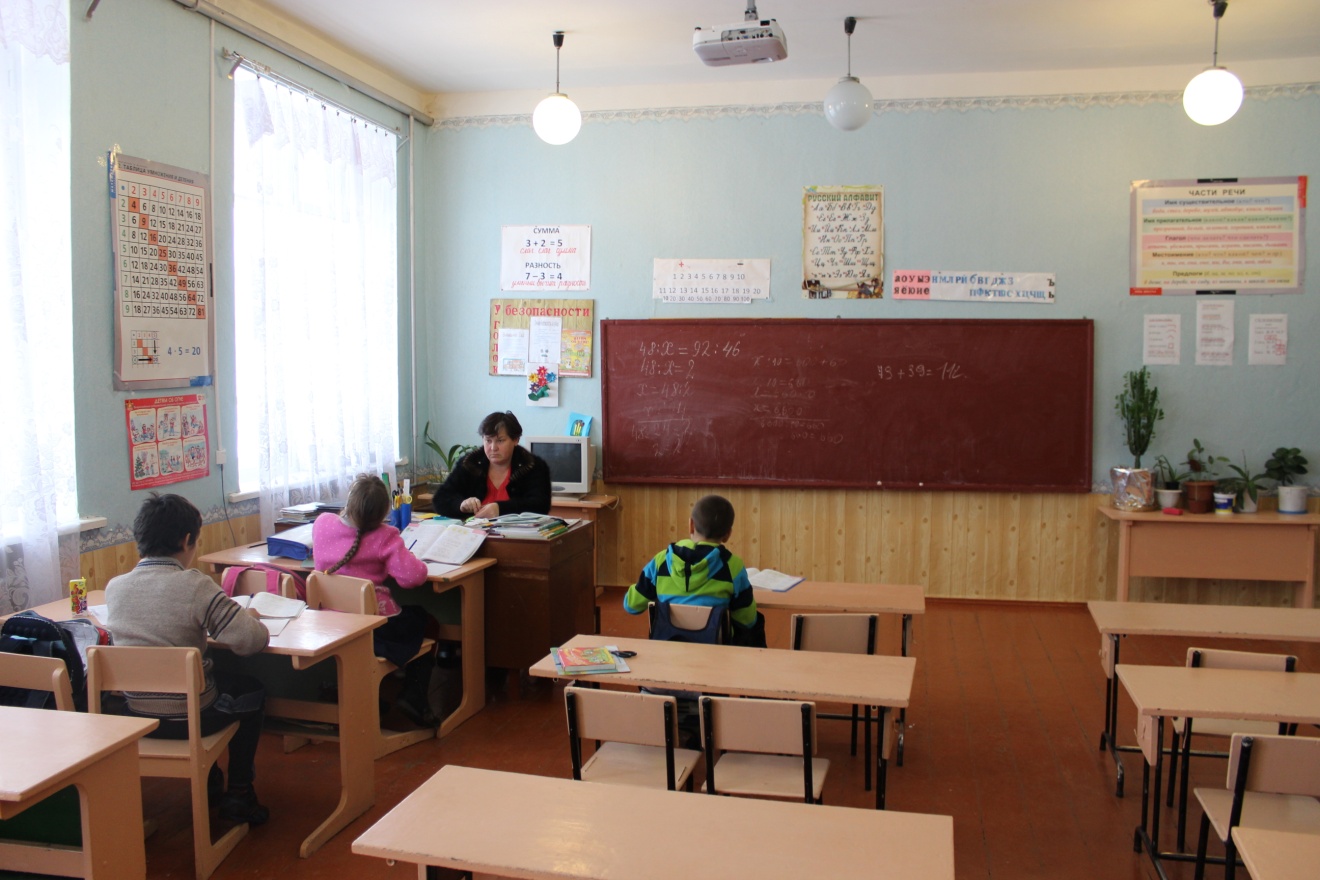 Кабинет – помещение, предназначенное для специальных занятий с необходимым для этого оборудованием.Учебный кабинет – учебное помещение школы, оснащенное наглядными пособиями, учебным оборудованием, мебелью и техническими средствами обучения, в котором проводится методическая, учебная, факультативная и внеклассная работа с учащимися.Цель паспортизации учебного кабинета: -  проанализировать состояние кабинета, его готовность к обеспечению требований стандартов образования;- определить основные направления работы  по приведению учебного кабинета в соответствие требованиям учебно-методического обеспечения образовательного процесса.Учебный кабинет начальных классов – специально оборудования классная комната, оснащённая всем необходимым для организации образовательного процесса на уроках и во внеурочное время. Педагогическая целесообразность их создания сегодня ни у кого не вызывает сомнений. Учебный кабинет позволяет сконцентрировать в одном месте средства обучения, их использование и предусмотреть рациональное размещение и хранение. Создание кабинета требует от учителя дополнительных сил и постоянного внимания к организационно-техническим вопросам. Предназначенный прежде всего для проведения уроков,учебный кабинет помогает проводить разнообразную внеклассную и индивидуальную работу по предмету. Вместе с тем, кабинет является и творческой лабораторией, отражающий процесс формирования профессиональной компетентности учителя и способствующий повышению качества обучения школьников.При оборудовании и оформлении кабинета надо соблюдать ПЯТЬ основных принципов:Принцип систематизацииПринцип новизны или сменностиПринцип целенаправленностиПринцип научностиПринцип воссоздания атмосферы дома и благоприятного психологического климата.Принцип систематизацииВсем известно, чтобы в доме был порядок, нужно каждую вещь класть на своё место. Методический порядок в кабинете обеспечивается только при условии, если, во-первых, для каждой вещи, наглядных пособий, учебных папок по годам обучения, раздаточного материала, учебников, словарей, технических средств и т.д. определяется своё постоянное место и, во-вторых, если в кабинете имеется соответствующий каталог учебно-методической литературы.Чёткая систематизация материала поможет более эффективной организации классной и внеклассной работы.Принцип новизны или сменности наглядного и раздаточного материала.Стенды, помещённые на стенах кабинета, в папках, в «раскладушках» следует менять через определённые промежутки времени. Это не относится к некоторым таблицам, которые могут использоваться на каждом уроке. Некоторые стенды, которые подолгу находятся на виду у ребят, со временем перестают оказывать на них какое-либо учебное и воспитательное воздействие, устаревая, как морально, так и эстетически.Принцип целенаправленности.Всё оформление и оснащение кабинета направлены на развитие практических, образовательных, воспитательных и развивающих целей обучения в начальной школе.  В  кабинете не должно быть ничего лишнего. Кабинет – это рабочая лаборатория, и этому всё подчинено.Принцип научности.Оборудование и наглядность в кабинете должны соответствовать уровню современного научно-технического и гуманитарного прогресса. Несмотря на финансовые трудности, необходимо стремиться к тому, чтобы кабинеты   обеспечивались телевизорами, видеомагнитофонами, компьютерной техникой, интерактивными досками и другой новейшей и исключительно современной техникой. Как показывает практика, например, использование ТСО в преподавании в начальной школеявляется сильным средством мотивации к учению. Такое положение дел обязывает учителя приобретать навыки компьютерной грамотности, необходимые ему в учебном процессе.Принцип воссоздания атмосферы дома и благоприятного психологического климата. В кабинете должно быть уютно. На общую атмосферу благоприятно воздействуют, к примеру, цветы. Атмосфера дома и доверительный стиль работы педагога раскрепощают учеников, создают условия для самовыражения, помогают регулировать отношения партнёрства и заинтересованности в выполнении той или иной деятельности. Главное, чтобы ученики чувствовали психологическую раскованность, находясь в этом уютном уголке своей школы.Среди всех вариантов оформления учитель имеет возможность выбрать для своего кабинета то, что представляется ему более эффективным, нужным для работы и поддержания у детей интереса к   языку. Профессиональное мастерство учителя, эрудиция, умение включать в работу учащихся – всё это поможет ему в создании и оформлении кабинета. При этом учителю необходимо   руководствоваться санитарными нормами и правилами. Таким образом, результаты труда и учителя и учащихся в значительной мере зависят от того, какими средствами обучения располагает учитель и насколько умело он использует их в ходе обучения предмету.Оборудование кабинета:Столы ученические – 9 шт. Стол учителя – 1шт.Стулья ученические – 18шт. Шкафы – 2шт. Доска классная – 1шт.Компьютер – 1шт.Проектор – 1шт  Экран – 1шт.Стенд «Мы – пешеходы»Стенд «Уголок безопасности»Техника безопасности при работе в кабинете начальных классовКлассный уголок класса.Учебно-наглядные пособия:опор.табл.1кл СЯ0000000145   						опор.табл.2кл СЯ0000000146   						опор.табл.3кл СЯ0000000147   табл. Окружающий мир СЯ00000442     табл. русский алфавит СЯ0000000353   табл.нач.школа СЯ000000444   Таблицы. Обучение грамоте 1 кл СЯ00000479    окруж.мир 28 плакатов СЯ0000000148   касса букв СЯ0000000234   	карта России СЯ0000000126   	карта звездное небо СЯ000000406    	портреты композиторов СЯ0000000139   умножен.и деление СЯ0000000341   	уст.приемы слож и вычит СЯ0000000339   																													Акт-разрешениена проведение занятий в учебном кабинете начальных классовсл. Титовка                                                                    29 августа 2013 г.Мы, нижеподписавшиеся:- Директор МОУ Титовской СОШ  -  Артамонов С.П.- Заместитель директора по УВР – Артамонова В.А.- Председатель профкома – Решетникова Г.В.- Зав. Кабинетом – Головченко О. И.Составили настоящий акт о том, что:В учебном кабинете для учащихся организованы 18 рабочих мест, которые соответствуют нормам охраны труда, правилам техники безопасности и производственной санитарии, а также возрастным особенностям обучаемых.Зав. кабинетом Головченко О. И. прошла обучение и проверку знаний по безопасности и производственной санитарии при проведении учебной работы с учащимися в кабинете начальных классов. Директор школы:___________/Артамонов С.П./ Зам. директора по УР:_______/Артамонова В.А./  Председатель профкома:_______/Решетникова Г.В./  Заведующий кабинетом:_________/Головченко О. И./ПЕРСПЕКТИВНЫЙ ПЛАН РАЗВИТИЯ КАБИНЕТАЗадачи на 2013-2014 учебный год: обновление дидактических материалов, составление электронных блоков теоретического и практического материала, составление КИМ для начальной школысоставление КИМ для электронного контролямероприятия по обеспечению сохранности материально-технической базы кабинета.Что необходимо сделать по оформлению и ремонту кабинета.Покрасить полыПокрасить окна и двериОзеленение классаЧто необходимо приобрести для кабинета.Приобрести стенд по ЗОЖCD к УМК